Родителям будущих первоклассников (памятка-совет)1. Начинайте «забывать» о том, что ваш ребенок маленький. Давайте ему посильную работу в доме, определите круг обязанностей. Сделайте это мягко: «Какой ты у нас уже большой, мы даже можем доверить тебе помыть посуду (вымыть пол, вытереть пыль, полить цветы и т. д.)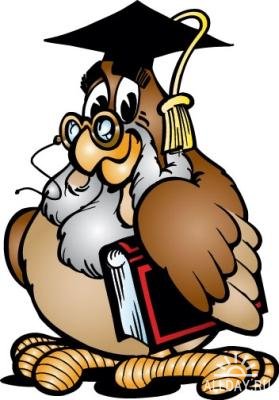 Определите общие с ним интересы. Это могут быть как познавательные интересы (любимые мультфильмы, сказки, игры), так и жизненные (обсуждение семейных и других проблем).3. Приобщайте ребенка к экономическим проблемам семьи. Постепенно приучайте его сравнивать цены, ориентироваться в семейном бюджете (например, дайте ему деньги на хлеб и мороженое, комментируя сумму на тот и другой продукт). Ставьте в известность об отсутствии денег в семье, ходите в магазин вместе.4. Не ругайте, а тем более не оскорбляйте ребенка в присутствии посторонних. Уважайте чувства ребенка. На жалобы учителя или воспитателя отвечайте: «Спасибо, мы дома обязательно поговорим на эту тему».5. Научите ребенка делиться своими проблемами. Обсуждайте с ним конфликтные ситуации, возникшие у него со сверстниками и взрослыми. Искренне интересуйтесь его мнением, только так вы сможете сформировать у него правильную жизненную позицию.6. Постоянно говорите с ребенком. Развитие речи - залог хорошей учебы. Были в театре, цирке, кино - пусть расскажет, что ему больше всего понравилось. Слушайте внимательно, задавайте вопросы, чтобы ребенок чувствовал, что вам это действительно интересно.7. Отвечайте на каждый вопрос ребенка. Только в этом случае его познавательный интерес никогда не иссякнет.8. Постарайтесь хоть иногда смотреть на мир глазами вашего ребенка. Видеть мир глазами другого - основа для взаимопонимания.9. Чаще хвалите ребенка. На жалобы о том, что что-то не получается, отвечайте: «Получится обязательно, только нужно еще несколько раз попробовать». Формируйте высокий уровень притязаний. И сами верьте, что ваш ребенок может все. Нужно только чуть-чуть ему помочь.Хвалите словом, улыбкой, лаской и нежностью, а не отделывайтесь такого рода поощрениями, как покупка новой игрушки или сладостей.10. Не стройте ваши взаимоотношения с ребенком на запретах. Их должно быть не более 30 %, если брать за 100 % систему измерения отношений. Согласитесь, что запреты не всегда разумны. Всегда объясняйте причины, приводите доводы в пользу ваших требований, если возможно, предложите альтернативу. Уважение к ребенку сейчас - фундамент уважительного отношения к вам в настоящем и будущем.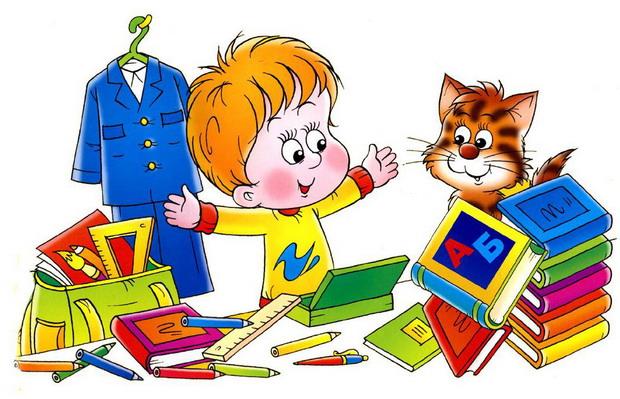 